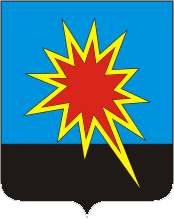 РОССИЙСКАЯ ФЕДЕРАЦИЯ КЕМЕРОВСКАЯ ОБЛАСТЬ КАЛТАНСКИЙ ГОРОДСКОЙ ОКРУГ АДМИНИСТРАЦИЯ КАЛТАНСКОГО ГОРОДСКОГО ОКРУГАПОСТАНОВЛЕНИЕОт 30.12.2013 г.  		№  495- пОб утверждении муниципальной программы «Развитие физической культуры, спорта и молодежной политикиКалтанского городского округа»на 2014-2016 годы На основании постановления Администрации Калтанского городского округа «О внесении изменений в постановление «Об утверждении реестра муниципальных программ рекомендуемых к финансированию за счет средств местного бюджета на 2014-2016г.г.» от	06.11.2013г.  № 410 – п. в целях повышения развития эффективности системы молодежной политики,  физической культуры и спорта на территории Калтанского городского округа:Утвердить прилагаемую муниципальную программу «Развитие физической культуры, спорта и молодежной политики Калтанского городского округа» на 2014-2016 годы.Начальнику отдела организационной и кадровой работы администрации Калтанского городского округа (Т.А.Верещагина), директору МАУ «Пресс-Центр г. Калтан» (В.Н. Беспальчук) обеспечить размещение настоящего постановления на сайте администрации Калтанского городского округа и в СМИ.Настоящее постановление вступает в силу со дня, следующего за днем его официального опубликования.Контроль за исполнением постановления возложить на заместителя главы Калтанского городского округа по социальным вопросам А.Б.Клюеву.Глава Калтанского городского округа						И.Ф. ГолдиновМуниципальная программа «Развитие физической культуры, спорта   и молодежной политики Калтанского городского округа» на 2014-2016 гг.                                                                                                          Утверждена  постановлением администрации Калтанского городского округа						   от___________. № _______ ПАСПОРТМуниципальной  программы«Развитие физической культуры, спорта и молодежной политики Калтанского городского округа»на 2014-2016 годыОбщие положенияСохранение здоровья человека зависит не только от состояния окружающей среды и развития здравоохранения, но, прежде всего, от его образа жизни. Поэтому физическая культура и спорт должны стать основой физического здоровья личности, а здоровый образ – безусловной нормой. Развитие физической культуры и спорта в городе является одним из приоритетных направлений в социальной политике. Остается острой проблемой состояние здоровья жителей города, увеличивается количество людей, употребляющих наркотики, злоупотребляющих алкоголем и пристрастившихся к курению. Наблюдается снижение уровня физической подготовленности различных групп населения. Одним из факторов, негативно влияющих на формирование здоровья детей, роста заболеваемости, является слабое физическое воспитание детей. Росту заболеваемости школьников способствуют также сниженные функциональные и физиологические возможности детей, недостаточность их двигательной активности, которую не компенсируют уроки физической культуры.Сложившаяся ситуация ухудшения здоровья детей и подростков активизировала деятельность, направленную на поиск новых стратегий, обеспечивающих снижение уровня заболеваемости, сохранение и укрепление здоровья детей и молодежи. С  2009 года  разработан проект подпрограммы «ДРОЗД» (Дети России Образованы и Здоровы). Суть проекта состоит в органичном сочетании образовательного процесса и систематических занятий спортом  начиная с дошкольных учреждений.Мотивация, если она сформирована в дошкольном возрасте, затем в младшем школьном возрасте, становится основой прочного навыка. Установка на регулярные занятия  физической культурой - обязательное условие здорового образа жизни. Следовательно,  воспитывать с раннего детства потребность в таких занятиях – значит создавать реальную базу для здорового образа жизни в дальнейшем.Программа разработана на основе анализа состояния развития физической культуры и спорта с целью определения дальнейших направлений развития физической культуры, спорта, здорового образа жизни населения города. В соответствии с основными положениями социально-экономической политики проделана определенная работа по повышению использования эффективности использования возможностей физической культуры, спорта и организованного отдыха в оздоровлении населения, формирования здорового образа жизни, созданию необходимых условий для подготовки спортсменов-разрядников, членов сборных команд по видам спорта.В реализации Программы непосредственное участие принимают  МКУ Управление  молодежной политики и спорта, муниципальное бюджетное образовательное учреждение дополнительного образования детей «Комплексная детско-юношеская спортивная школа», Муниципальное автономное учреждение «Стадион Энергетик» Калтанского городского округа.	За выполнение Программы ответственность несет начальник Управления, в его отсутствие заместитель начальника Управления, а также руководители структурных подразделений МАУ «Стадион  Энергетик» и МБОУ ДОД КДЮСШ.	МКУ Управление  молодежной политики и спорта Калтанского городского округа:	• обеспечивает принятие необходимых правовых актов, приказов, методических рекомендаций;	• выносит на рассмотрение Коллегии Администрации Калтанского городского округа, Совет народных депутатов, совещания при Главе Калтанского городского округа, заместителе Главы Калтанского городского округа по социальным вопросам актуальные вопросы развития физической культуры и спорта, молодежной политики, туризма;	• осуществляет распределение бюджетных средств и финансирование подведомственных получателей;	• осуществляет другие полномочия по обеспечению программных мероприятий в соответствии с Уставом МКУ Управление  молодежной политики и спорта Калтанского  городского округа.	В течение всего периода действия Программы Управлением осуществляется ежеквартальный мониторинг реализации программных мероприятий в отдел экономического анализа Администрации Калтанского городского округа.	Информация о реализации мероприятий Программы представляется Управлением  в финансовое управление города Калтан  ежегодно до формирования бюджета в установленные сроки.2. Пояснительная запискаВ городском округе, в целях повышения уровня развития физической культуры и спорта среди различных слоев населения работает муниципальное автономное учреждение «Стадион Энергетик»  и Муниципальное  бюджетное образовательное учреждение дополнительного образования детей «Комплексная детско-юношеская спортивная школа», в которой занимается 1395 учащихся.В 2013  году в городском округе физической культурой и спортом охвачено более  8784 человека, что составляет 27,29 % жителей города, обеспеченность спортивными (плоскостными) сооружениями составляет 121,1% от нормативной потребности. Для занятий физической культурой  и спортом  на сегодняшний день в городе имеются 145 спортивных сооружения и площадки (игровые  спортивные залы, специализированные залы  для занятий  вольной борьбой, каратэ, шахматами, настольным теннисом, бильярдом, шейпингом; открытые площадки, лыжная база, бассейн.). В 2012 году  в городе были открыты и продолжают свою работу 14 спортивных площадок. Важнейшим фактором привлечения населения к регулярным занятиям физической культурой и спортом в городе является проведение массовых комплексных физкультурно-спортивных мероприятий в городском округе и в отдельных организациях. Основным звеном организации массовой спортивной работы в учреждениях  являются коллективы физкультуры. Однако должность организатора физкультурно-оздоровительной работы введена не во всех учреждениях. Но, не смотря на это фактор, ежегодно проводится более 150 спортивно-массовых мероприятий для всех видов групп. Доброй традицией стало проведение ведомственных Спартакиад (зимних и летних) среди энергетиков, шахтеров, работников ЖКХ и здравоохранения, а также спартакиад среди предприятий и учреждений города. В Калтанском городском округе  ведется планомерная работа по укреплению и развитию материально-технической базы учреждений физкультурно-спортивной направленности и спортивных сооружений. В  2012  из  средств городского и областного  бюджетов  был реконструирован    «Стадион «Энергетик»  - произведена реконструкция беговой дорожки (уложено современное специализированное покрытие), хоккейной коробки, открытых  волейбольных площадок; открыт тренажерный зал, залы настольного тенниса, бильярда, шейпинга. В настоящее время в городе имеется ряд проблем, влияющих на развитие физической культуры и спорта в городе, требующих неотложного решения, в том числе- недостаточное привлечение населения к регулярным занятиям физической культурой и спортом среди различных групп населения;-  несоответствие уровня материально - технической базы и инфраструктуры физической культуры и спорта, задачам развития массового спорта в городском округе;-  недостаточное количество профессиональных тренерских кадров;-отсутствие в городском округе качественного медицинского сопровождения лиц занимающихся физической культурой и спортом в спортивных организациях;-  низкий уровень пропаганды занятий физической культурой и спортом как составляющей здорового образа жизни в городском округе.Сегодня формирование молодого человека происходит в сложных социально-экономических условиях. Неудовлетворенность сегодняшней жизнью, формирование заниженной или чрезвычайно завышенной самооценки порождают асоциальное поведение: конфликтность, замкнутость, рост преступности, алкоголизм и наркоманию. Слабая социальная защищенность и информированность молодежи вызывают, с одной стороны, общественную пассивность, стремление приспособиться к сложившейся ситуации, с другой стороны, в критических ситуациях могут порождать протестные действия, в том числе в форме противоправных действий.Ежегодно в МКУ Управление молодежной политики и спорта Калтанского городского округа ведется работа по организации временной занятости несовершеннолетних в возрасте от 14 до 18 лет и студенческого отряда по охране правопорядка в возрасте от 18 лет. Приоритетным правом при трудоустройстве пользуются подростки, направленные Комиссией по делам несовершеннолетних и защите их прав, дети-сироты, дети из неблагополучных  и неполных семей, а так же дети из семей, попавших в трудную жизненную ситуацию.Организация временного трудоустройства осуществляется по направлениям:- благоустройство и озеленение городского округа;- природоохранные мероприятия (чистка родников, посадка деревьев);- ремонтные работы на детских площадках;- охрана общественного порядка.Бойцы СООПРа работают по охране общественного порядка на местах отдыха горожан: городской пляж, детские игровые площадки; дежурят во время проведения городских праздников. Кроме того принимают активное участие в рейдах, организованных Комиссией по делам несовершеннолетних и защите их прав. С их участием выявляются и пресекаются факты продажи спиртных напитков несовершеннолетним, составляются протокола нарушения общественного порядка.Управление молодежной политики и спорта осуществляет подбор детей во Всероссийские детские центры «Орленок» и «Океан». Ежегодно в ВДЦ направляются 5-6 активистов детских организаций города, победителей соревнований и творческих конкурсов. Ребята неоднократно награждались грамотами и дипломами Всероссийских детских центров. Традиционным стало участие активистов города в областной профильной смене «Республика беспокойных сердец». Приобретенные знания ребята применяют в общественной жизни городского округа.В городском округе действуют школьные детские организации, городская детско-юношеская организация «Созвездие». В 2007 году была создана общественная молодежная организация «Молодая Гвардия». В 2009 году при Калтанском совете народных депутатов сформирован молодёжный парламент нашего города. В течение года проводятся школы активы, конференции, конкурс «Лидер года», победитель которого представляет город на областном конкурсе «Лидер XXI века». С 2010 года активная молодежь города принимает участие в областном молодежном форуме «Старт», школе командного состава студенческих отрядов. На протяжении нескольких лет в городе действует волонтерское движение. Его целью является привлечение внимания общественности к социально значимым инициативам организаций, учреждений по решению существующих проблем, поддержка общественных инициатив.Добровольцы принимают активное участие в городских и областных акциях:- «Рука помощи» (оказание адресной помощи, доставка овощных наборов и семян ветеранам ВОВ, инвалидам, престарелым и одиноким пенсионерам)- «Вьюга» (работа по очистке от снега и наледи социально значимых объектов города) - «Весенняя неделя добра» (уборка памятника павшим героям ВОВ, копка огородов, сбор книг и игрушек для малоимущих семей)- «Чистый город» (уборка территории по городу)Неоднократно ребятами волонтерского отряда была оказана помощь многодетным семьям, инвалидам и престарелым людям при переселении из ветхого жилья. Основными направлениями по развитию военно-патриотического воспитания молодежи являются:- популяризация здорового образа жизни;- массовое вовлечение молодежи в спортивно-оздоровительное движение;- подготовка допризывной молодежи к военной службе, к защите Отечества;- уважительное отношение к государственной символике.Ежегодно проводятся соревнования, турниры среди допризывной молодежи.Большое значение при проведении спортивно-оздоровительных и массовых мероприятий уделяется воспитанию гражданственности и патриотизма спортсменов и молодежи через традиции и символику России и Кузбасса. Все мероприятия любого уровня начинаются и заканчиваются торжественным парадом, на котором звучат гимны Российской Федерации и Кемеровской области, поднимаются флаги.В последнее время культурно-досуговые мероприятия так же направлены на формирование патриотических чувств и сознания среди молодежи.Реализация муниципальной целевой программы «Развитие физической культуры и спорта в Калтанском городском округе» на  2014-2016 годы  позволит решить указанные проблемы, при максимально эффективном управление бюджетными и внебюджетными средствами. Настоящая Программа является комплексом мероприятий по развитию физической культуры и спорта, пропаганде здорового образа жизни, предусматривающих объединение всех заинтересованных организаций, городской администрации, а также отдельных граждан.Реализация государственной молодежной политики на территории города, области оказывает значительное влияние на становление и формирование ценностных ориентаций и позицию молодого поколения, обеспечивая социальную активность и позитивную динамику.3.   Цели и задачи, сроки и этапы   реализации  ПрограммыПроведенный анализ состояния работы МКУ Управление молодежной политики и спорта  и определение приоритетных направлений деятельности Управления по их дальнейшему развитию позволяют определить цель и задачи Управления: Цель: создание условий  для  всестороннего  развития  человека, пропаганда здорового образа, формирование потребности и создание  условий  для физического и нравственного и патриотического воспитания, занятий любыми видами физической культуры и спорта, профилактика заболеваний и вредных привычек.Задача 1: вовлечение  жителей  города к  систематическим  занятиям физической  культурой  и спортом, проведение спортивно-массовых и оздоровительных мероприятийПоказатель: Обеспеченность спортивными (плоскостными) сооружениями.Показатель: количество и качество  проведенных физкультурно-оздоровительных и спортивных мероприятий.Задача 2: приобщение детей к здоровому образу жизни, снижению уровня заболеваемости, детской преступности, алкоголизма, наркомании и других социально опасных явлений;Показатель: увеличение количества детей занимающихся физической культурой и спортом в дошкольных учреждениях и начальной общеобразовательной школе.Показатель: количество и качество  проведенных оздоровительных и спортивных мероприятийЗадача 3: обеспечение современным спортивным оборудованием, методической литературой, компьютерной техникой; повышение качества учебно-тренировочного процесса, привлечение молодых специалистов для работы в области физической культуры.         Показатель: повышение уровня  физической подготовленности и спортивного мастерства,   занимающихся в учреждении дополнительного образования детей.Показатель: ежегодное  увеличение количества спортсменов-разрядников, судей, инструкторов.Цель: Формирование в городском сообществе условий, способствующих самореализации и гражданскому становлению молодых граждан Калтанского городского округаЗадача 1: Содействие занятости молодежи в трудовых отрядах. Показатель: Численность бойцов молодежных трудовых отрядовЗадача 2: Формирование гражданской позиции молодежи, профилактика асоциальных явлений.Показатель: Количество молодежи, принимающей участие в мероприятиях патриотической направленности.Показатель: Количество молодежи, принимающей участие в культурно-досуговых мероприятиях.Программа реализуется в течение 2014-2016 годов путем выполнения программных мероприятий.Финансирование Программы осуществляется из средств местного бюджета и внебюджетных источников.4. Система программных мероприятий	Программные мероприятия направлены на реализацию поставленных Программой целей и задач. По комплексному охвату решаемых задач Программа состоит из двух подпрограмм: 1.«Физическая культура, спорт и молодежная политики».Мероприятиями  предусматривается обеспечение финансирования плана патриотических, культурных и спортивно-массовых мероприятий города (организация и проведение мероприятий и соревнований различного уровня), участие в областных, региональных и  всероссийских конкурсах, соревнованиях и организацию оптимальных условий для занятий физической культурой и спортом; создание условий для совершенствования спортивного мастерства спортсменов и успешных выступлений на соревнованиях         различного уровня. Обеспечение современным спортивным оборудованием, методической литературой, компьютерной техникой; приобретение медико-восстановительных препаратов, спортинвентаря и экипировки. Это позволит дополнительно привлечь к регулярным занятиям физической культурой и спортом население города.   2. «Организация и развитие физической культуры и спорта».     Мероприятиями предусматривается обеспечение государственных гарантий реализации прав граждан на получение общедоступного и бесплатного дополнительного образования детей, обеспечение условий для развития физической культуры и массового спорта на территории городского округа.Данное мероприятие предусматривает развитие массового  спорта и   финансирование их деятельности, 	организацию физкультурно-массовой и оздоровительной работы с воспитанниками дошкольных  образовательных учреждений и учащимися начальной школы, под руководством опытных тренеров-преподавателей «КДЮСШ» на базе образовательных учреждений.                                                               5. Ресурсное обеспечение программыПрограммные мероприятия, планируемые к исполнению муниципальной программы6. Оценка эффективности и реализации ПрограммыДля оценки социально-экономической эффективности реализации Программы используются показатели "число дней временной нетрудоспособности по всем причинам" и "расходы на физическую культуру и спорт (в расчете на душу населения)". Факторами риска нарушения здоровья человека являются недостаток движения, несбалансированное питание, курение, употребление алкоголя и наркотиков, инфекционные заболевания, переохлаждение организма, недосыпание и отсутствие полноценного отдыха. Повышение двигательной активности и закаливание организма являются основными компонентами регулярных занятий физической культурой и спортом, положительно влияющими на сохранение и укрепление здоровья человека, снижение уровня заболеваемости.Мероприятия  Программы направлены на рост числа граждан, регулярно занимающихся физической культурой и спортом, что приведет к увеличению расходов на физическую культуру и спорт как за счет роста расходов бюджетов всех уровней и роста частных инвестиций, так и за счет увеличения расходов граждан на физическую культуру и спорт (приобретение абонементов в спортивные залы и секции, приобретение спортивной одежды и инвентаря).Основной экономический эффект от реализации Программы выразится в сокращении расходов государства на оказание медицинской помощи и выплату пособий по временной нетрудоспособности вследствие снижения среднего числа дней временной нетрудоспособности по всем причинам, а также в предотвращении экономического ущерба из-за недопроизводства валового внутреннего продукта, связанного с заболеваемостью, инвалидностью и смертностью населения.Реализация мероприятий Программы позволит:  -увеличить количество проведенных физкультурно-оздоровительных и спортивных мероприятий, тем самым привлечь большее количество населения к систематическим занятиям физической культурой и спортом (участие в соревнованиях, пропаганда физической культуры и спорта), создать условия для вовлечения в соревновательный процесс наибольшего количества спортсменов-участников соревнований;- дополнительно обеспечить население города  спортивными (плоскостными) сооружениями, улучшить материальную базу физической культуры и спорта;- увеличение количества ежегодно присвоенных квалификационных категорий спортивных судей, позволит повысить качество проведения соревнований на более высоком уровне;- рост числа спортсменов,  членов сборных команд Кемеровской области и количества наград, завоеванных спортсменами города  на всероссийских и международных соревнованиях  свидетельствует о развитии спорта высших достижений и  повышению рейтинга.-сформировать у населения, в том числе детей, подростков и молодежи устойчивой потребности в занятиях физической культурой и спортом;- улучшить состояния здоровья, физической подготовленности и физического развития всего населения Калтанского  городского округа;- повысить духовно-нравственный, интеллектуальный и творческий потенциал молодого поколения;- привлечь не менее 1000 молодых людей к общественно-полезной, творческой деятельности.- повысить уровень организаторских способностей лидеров и актива детско-юношеских организаций;- организовать занятость подростков и молодежи путем создания молодежных трудовых отрядов не менее 100 несовершеннолетних ежегодно, а так же сформировать отряд по охране правопорядка в количестве 5-6 человек ежемесячно в летний период.- привлечь наибольшее количество подростков и молодых людей, занимающихся оказанием помощи одиноким, престарелым гражданам, инвалидам, сверстникам, оказавшимся в трудной жизненной ситуации. - повысить уровень гражданского и военно-патриотического воспитания молодежи, престижа службы в вооруженных силах;- увеличить число детей, подростков и молодых людей, участвующих в деятельности детских и молодежных общественных объединений;Кроме того, реализация мероприятий Программы будет способствовать проведению профилактики безнадзорности, подростковой преступности, наркомании и алкоголизма.7. Организация управления программой и контроль за её реализацией	С учетом выделяемых на реализацию Программы финансовых средств, МКУ Управление молодёжной политики и спорта ежеквартально проводит анализ затрат по программным мероприятиям. Мониторинг хода реализации Программы осуществляет централизованная бухгалтерия МКУ УМП и С. Ежегодно в установленные сроки до формирования бюджета МКУ Управление молодежной политики и спорта предоставляет в Финансовое Управление города Калтан информацию о реализации мероприятий  Программы для её оценки.8. Целевые индикаторыНаименование программыМуниципальная целевая программа «Развитие физической культуры, спорта  и молодежной политики Калтанского городского округа» на 2014-2016 годыДиректор программыЗаместитель Главы Калтанского городского округа по социальным вопросам А.Б.КлюеваОтветственный исполнительпрограммыМКУ Управление молодежной политики и спорта Калтанского городского округа,Соисполнители программыМАУ «Стадион «Энергетик», МБОУ ДОД «Комплексная детско-юношеская спортивная школа»Участники программыМАУ «Стадион «Энергетик», МБОУ ДОД «Комплексная детско-юношеская спортивная школа», МКУ Управление молодежной политики и спорта Калтанского городского округаПодпрограммы1. «Физическая культура, спорт и молодежная политика»
2. «Организация и развитие физической культуры и спорта»Направления деятельности 1 «Физическая культура, спорт и молодежная политика»
1.1. «Развитие материально-технической базы.»
1.2. «Проведение спортивно-массовых и физкультурно-оздоровительных мероприятий, учебно-тренировочных сборов.»
1.3. «Дети России образованы и здоровы»
1.4. «Реализация мер в области государственной молодежной политики»
2 «Организация и развитие физической культуры и спорта»
2.1. «Обеспечение государственных гарантий реализации прав граждан на получение общедоступного и бесплатного дополнительного образования детей в муниципальных общеобразовательных организациях в части расходов на оплату труда.»
2.2. «Обеспечение условий для развития на территории городского округа физической культуры и массового спорта, в части расходов на оплату труда.»
2.3."Обеспечение государственных гарантий реализации прав граждан на получение общедоступного и бесплатного дополнительного образования детей в муниципальных общеобразовательных организациях в части расходов на оплату коммунальных услуг»
2.4."Обеспечение условий для развития на территории городского округа физической культуры и массового спорта, в части расходов оплаты на оплату коммунальных услуг"
2.5. «Обеспечение государственных гарантий реализации прав граждан на получение общедоступного и бесплатного дополнительного образования детей в муниципальных общеобразовательных организациях в части оплаты прочих расходов»
2.6. «Обеспечение условий для развития на территории городского округа физической культуры и массового спорта, в части оплаты прочих расходов»Цели программы- создание условий  для  всестороннего  развития  человека, пропаганда здорового образа жизни, формирование потребности и создание  условий  для физического и нравственного воспитания, занятий любыми видами физической культуры и спорта, профилактика заболеваний и вредных привычек.-формирование в городском сообществе условий, способствующих самореализации и гражданскому становлению молодых граждан Калтанского городского округа, как одного из основных ресурсов комплексного развития городаЗадачи программы- вовлечение  жителей  города к  систематическим  занятиям физической  культурой  и спортом, проведение спортивно-массовых и оздоровительных мероприятий;- приобщение детей к здоровому образу жизни, снижению уровня заболеваемости, детской преступности, алкоголизма, наркомании и других социально опасных явлений;- обеспечение современным спортивным оборудованием, методической литературой, компьютерной техникой; повышение качества учебно-тренировочного процесса в МБОУ ДОД «КДЮСШ», привлечение молодых специалистов для работы в области физической культуры.- содействие занятости молодежи в трудовых отрядах;- формирование гражданской позиции молодежи, профилактика асоциальных явлений.Целевые индикаторы и показатели программы- Обеспеченность спортивными (плоскостными) сооружениями.- количество и качество  проведенных физкультурно-оздоровительных и спортивных мероприятий.- увеличение количества детей занимающихся физической культурой и спортом в дошкольных учреждениях и начальной общеобразовательной школе.- количество и качество  проведенных оздоровительных и спортивных мероприятий.- повышение уровня  физической подготовленности и спортивного мастерства,   занимающихся в учреждении дополнительного образования детей.- увеличение количества спортсменов-разрядников, судей, инструкторов-общественников.- количество молодежи, принимающей участие в мероприятиях патриотической направленности.- количество молодежи, принимающей участие в культурно-досуговых мероприятиях.Сроки реализации программы2014-2016 г.г.Объемы бюджетных ассигнованийпрограммыОбщая сумма средств необходимых на реализацию Программы, составит 53 675 700 рублей, в том числе:2014 год   –   17 891 900 рублей, 2015 год  - 17 891 900 рублей,2016 год -    17 891 900 рублей. В том числе средства местного бюджета:2014 год  -  17 035 900 рублей2015 год  - 17 035 900 рублей2016 год  - 17 035 900 рублей,Внебюджетные источники:2014 год  -  856 000 рублей2015 год  -  856 000 рублей2016 год  - 856 000 рублейОжидаемые результаты реализациипрограммы- увеличение  численности  населения систематически занимающихся физической культурой и спортом в городе;-увеличение  детей занимающихся физической культурой и спортом в дошкольных учреждениях, общеобразовательных и  учреждении дополнительного образования;- увеличение обеспечения населения города спортивными (плоскостными) сооружениями от нормативной потребности;- ежегодное  увеличение количества спортсменов - разрядников, судей, инструкторов-общественников и увеличение количества наград, завоеванных спортсменами города на областных и всероссийских соревнованиях;- увеличение молодых специалистов для работы в области физической культуры и спорта;- улучшение материально-технической базы;- увеличение числа подростков и молодых людей, вовлеченных в общественно-полезную, творческую деятельность;- увеличение числа молодых людей, охваченных организованными формами отдыха и занятости.Организация  контроля за выполнением программыМКУ Управление молодежной политики и спорта   осуществляет текущий контроль  за реализацией программы,  и в установленном порядке представляет в отдел экономического анализа и прогнозирования развития территории Администрация Калтанского городского округа информацию о выполнении программных мероприятий и целевом использовании финансовых средств.№ п/пНаименование мероприятийНаименование мероприятийСрок исполненияИсточники финансирования (тыс. руб.)Источники финансирования (тыс. руб.)Источники финансирования (тыс. руб.)Источники финансирования (тыс. руб.)Источники финансирования (тыс. руб.)№ п/пНаименование мероприятийНаименование мероприятийСрок исполненияВсего затрат тыс.руб.Местныйбюджет тыс.руб.Областной бюджетВнебюджетные источники тыс.руб.Подпрограмма «Физическая культура, спорт и молодежная политика»Подпрограмма «Физическая культура, спорт и молодежная политика»Подпрограмма «Физическая культура, спорт и молодежная политика»Подпрограмма «Физическая культура, спорт и молодежная политика»Подпрограмма «Физическая культура, спорт и молодежная политика»Подпрограмма «Физическая культура, спорт и молодежная политика»Подпрограмма «Физическая культура, спорт и молодежная политика»Подпрограмма «Физическая культура, спорт и молодежная политика»Подпрограмма «Физическая культура, спорт и молодежная политика»1«Развитие материально-технической базы »2014-20162014201520162014-2016201420152016150,00
50,00
50,00
50,00150,00

50,00
50,00
50,00            002«Проведение спортивно-массовых и физкультурно-оздоровительных мероприятий, учебно-тренировочных сборов».2014-201620142015        20162014-201620142015        20162 892,0
964,0964,0964,01 350,0450,0450,0450,00




1 542,0514,0514,0514,03Дети России образованы и здоровы «ДРОЗД»2014-20162014201520152014-2016201420152015195,065,065,065,0195,065,065,065,0004Реализация мер в области государственной молодежной политики2014-2016

2014
2015
20162014-2016

2014
2015
2016410,1

136,7
136,7
136,7410,1

136,7
136,7
136,700ИТОГО по подпрограмме:2014-2016
2014
2015
20162014-2016
2014
2015
20163 647,1
1 215,7
1 215,7
1 215,72 105,1
701,7
701,7
701,70


1 542,0
514,0
514,0
514,0Подпрограмма «Организация и развитие физической культуры и спорта»Подпрограмма «Организация и развитие физической культуры и спорта»Подпрограмма «Организация и развитие физической культуры и спорта»Подпрограмма «Организация и развитие физической культуры и спорта»Подпрограмма «Организация и развитие физической культуры и спорта»Подпрограмма «Организация и развитие физической культуры и спорта»Подпрограмма «Организация и развитие физической культуры и спорта»Подпрограмма «Организация и развитие физической культуры и спорта»Подпрограмма «Организация и развитие физической культуры и спорта»1.«Обеспечение государственных гарантий реализации прав граждан на получение общедоступного и бесплатного дополнительного образования детей в муниципальных общеобразовательных организациях в части расходов на оплату труда»«Обеспечение государственных гарантий реализации прав граждан на получение общедоступного и бесплатного дополнительного образования детей в муниципальных общеобразовательных организациях в части расходов на оплату труда»2014-2016

2014
2015
201630 523,50

10 174,50
10 174,50
10 174,50


30 523,50

10 174,50
10 174,50
10 174,50

002.«Обеспечение условий для развития на территории городского округа физической культуры и массового спорта, в части расходов на оплату труда.»«Обеспечение условий для развития на территории городского округа физической культуры и массового спорта, в части расходов на оплату труда.»2014-2016

2014
2015
20169 632,70

3 210,90 
3 210,90
3 210,909 632,70

3 210,90 
3 210,90
3 210,90003."Обеспечение государственных гарантий реализации прав граждан на получение общедоступного и бесплатного дополнительного образования детей в муниципальных общеобразовательных организациях в части расходов на оплату коммунальных услуг»"Обеспечение государственных гарантий реализации прав граждан на получение общедоступного и бесплатного дополнительного образования детей в муниципальных общеобразовательных организациях в части расходов на оплату коммунальных услуг»2014-2016

2014
2015
20162 987,4

995,8
995,8
995,82 987,4

995,8
995,8
995,8004."Обеспечение условий для развития на территории городского округа физической культуры и массового спорта, в части расходов оплаты на оплату коммунальных услуг""Обеспечение условий для развития на территории городского округа физической культуры и массового спорта, в части расходов оплаты на оплату коммунальных услуг"2014-2016

2014
2015
20162186,7

728,9
728,9
 728,91 310,7

436,9
436,9
 436,90876,0292,0292,0292,05.«Обеспечение государственных гарантий реализации прав граждан на получение общедоступного и бесплатного дополнительного образования детей в муниципальных общеобразовательных организациях в части оплаты прочих расходов»«Обеспечение государственных гарантий реализации прав граждан на получение общедоступного и бесплатного дополнительного образования детей в муниципальных общеобразовательных организациях в части оплаты прочих расходов»2014-2016

2014
2015
2016192,6

64,2
64,2
64,2192,6

64,2
64,2
64,2006.«Обеспечение условий для развития на территории городского округа физической культуры и массового спорта, в части оплаты прочих расходов»«Обеспечение условий для развития на территории городского округа физической культуры и массового спорта, в части оплаты прочих расходов»2014-2016

2014
2015
20164 355,7

1 501,9
1 501,9
1 501,94 355,7

1 451,9
1 451,9
1 451,90150,050,050,050,0ИТОГО по подпрограммеИТОГО по подпрограмме2014-2016

2014
2015
201650028,6

16676,2
16676,2
16676,249 002,6

16 334,2
16 334,2
16 334,201026,0342,0342,0342,0№ п/п№ п/пНаименование мероприятийСрок исполненияСрок исполненияИсточники финансирования (тыс. руб.)Источники финансирования (тыс. руб.)Источники финансирования (тыс. руб.)Источники финансирования (тыс. руб.)Источники финансирования (тыс. руб.)Источники финансирования (тыс. руб.)Источники финансирования (тыс. руб.)Источники финансирования (тыс. руб.)Источники финансирования (тыс. руб.)Источники финансирования (тыс. руб.)№ п/п№ п/пНаименование мероприятийСрок исполненияСрок исполненияВсего затрат тыс.рубВсего затрат тыс.рубМестныйбюджет тыс.рубМестныйбюджет тыс.рубОбластной бюджетОбластной бюджетВнебюджетные источники тыс.рубВнебюджетные источники тыс.рубОтветственный исполнитель программных мероприятийОтветственный исполнитель программных мероприятийОтветственный исполнитель программных мероприятийПОДПРОГРАММА « Физическая культура, спорт и молодежная политика»ПОДПРОГРАММА « Физическая культура, спорт и молодежная политика»ПОДПРОГРАММА « Физическая культура, спорт и молодежная политика»ПОДПРОГРАММА « Физическая культура, спорт и молодежная политика»ПОДПРОГРАММА « Физическая культура, спорт и молодежная политика»ПОДПРОГРАММА « Физическая культура, спорт и молодежная политика»ПОДПРОГРАММА « Физическая культура, спорт и молодежная политика»ПОДПРОГРАММА « Физическая культура, спорт и молодежная политика»ПОДПРОГРАММА « Физическая культура, спорт и молодежная политика»ПОДПРОГРАММА « Физическая культура, спорт и молодежная политика»ПОДПРОГРАММА « Физическая культура, спорт и молодежная политика»ПОДПРОГРАММА « Физическая культура, спорт и молодежная политика»ПОДПРОГРАММА « Физическая культура, спорт и молодежная политика»ПОДПРОГРАММА « Физическая культура, спорт и молодежная политика»ПОДПРОГРАММА « Физическая культура, спорт и молодежная политика»1Приобретение компьютерной техники  Приобретение компьютерной техники  Приобретение компьютерной техники  2014-20162014201520162014-201620142015201630,010,010,0
10,030,010,010,0
10,030,010,010,0
10,030,010,010,0
10,0002Приобретение   оборудования     для медицинского кабинетаПриобретение   оборудования     для медицинского кабинетаПриобретение   оборудования     для медицинского кабинета2014-20162014201520162014-201620142015201630,0

10,0
10,0
10,030,0

10,0
10,0
10,030,0

10,0
10,0
10,030,0

10,0
10,0
10,0003.Приобретение спортивного инвентаря (мячи, экипировка и т.д.)Приобретение спортивного инвентаря (мячи, экипировка и т.д.)Приобретение спортивного инвентаря (мячи, экипировка и т.д.)2014-20162014201520162014-201620142015201645,0

15,0
15,0
15,045,0

15,0
15,0
15,045,0

15,0
15,0
15,045,0

15,0
15,0
15,0004.Приобретение спортивного оборудования Приобретение спортивного оборудования Приобретение спортивного оборудования 2014-20162014201520162014-201620142015201645,0

15,0
15,0
15,045,0

15,0
15,0
15,045,0

15,0
15,0
15,045,0

15,0
15,0
15,0000Всего по разделуВсего по разделуВсего по разделу2014-20162014201520162014-2016201420152016150,050,050,050,0150,050,050,050,0150,050,050,050,0150,050,050,050,000000«Проведение спортивно-массовых и физкультурно-оздоровительных мероприятий, учебно-тренировочных сборов».«Проведение спортивно-массовых и физкультурно-оздоровительных мероприятий, учебно-тренировочных сборов».«Проведение спортивно-массовых и физкультурно-оздоровительных мероприятий, учебно-тренировочных сборов».«Проведение спортивно-массовых и физкультурно-оздоровительных мероприятий, учебно-тренировочных сборов».«Проведение спортивно-массовых и физкультурно-оздоровительных мероприятий, учебно-тренировочных сборов».«Проведение спортивно-массовых и физкультурно-оздоровительных мероприятий, учебно-тренировочных сборов».«Проведение спортивно-массовых и физкультурно-оздоровительных мероприятий, учебно-тренировочных сборов».«Проведение спортивно-массовых и физкультурно-оздоровительных мероприятий, учебно-тренировочных сборов».«Проведение спортивно-массовых и физкультурно-оздоровительных мероприятий, учебно-тренировочных сборов».Вольная  борьбаВольная  борьбаВольная  борьбаВольная  борьбаВольная  борьбаВольная  борьбаВольная  борьбаВольная  борьбаВольная  борьба1Традиционный турнир по вольной борьбе, памяти В.РыжоваТрадиционный турнир по вольной борьбе, памяти В.Рыжова2014-201620142015201639,013,013,013,039,013,013,013,0002Открытое традиционное  первенство города Полысаево по вольной борьбе среди юношей и девушек Открытое традиционное  первенство города Полысаево по вольной борьбе среди юношей и девушек 2014-201620142015201615,05,05,05,015,05,05,05,03 21 Международный  турнир по вольной борьбе, памяти воина-интернационалиста В. Дремина 21 Международный  турнир по вольной борьбе, памяти воина-интернационалиста В. Дремина2014-201620142015201630,010,010,010,030,010,010,010,0004Международный турнир по вольной борьбе на призы Спорт Клуба «Обь» г.НовосибирскМеждународный турнир по вольной борьбе на призы Спорт Клуба «Обь» г.Новосибирск2014-201620142015201630,010,010,010,030,010,010,010,0005Первенство города Калтан среди мальчиков и девочек по вольной борьбеПервенство города Калтан среди мальчиков и девочек по вольной борьбе2014-201620142015201615,05,05,05,015,05,05,05,0006Первенство области по вольной борьбе среди юношей и девушек 1997-1998 г.р.Первенство области по вольной борьбе среди юношей и девушек 1997-1998 г.р.2014-201620142015201630,010,010,010,030,010,010,010,0007Открытое первенство г. Осинники  вольной борьбе среди юношей и девушек (ГСМ)Открытое первенство г. Осинники  вольной борьбе среди юношей и девушек (ГСМ)2014-20162014201520166,02,02,02,06,02,02,02,0008Традиционный турнир по вольной борьбе среди юношей, посвященный памяти Героя Советского Союза М.А.Макарова, г. БеловоТрадиционный турнир по вольной борьбе среди юношей, посвященный памяти Героя Советского Союза М.А.Макарова, г. Белово2014-201620142015201630,010,010,010,030,010,010,010,0009Традиционный турнир по вольной борьбе, памяти А.Г.Смолянинова г. Новокузнецк Традиционный турнир по вольной борьбе, памяти А.Г.Смолянинова г. Новокузнецк 2014-20162014201520169,03,03,03,09,03,03,03,00010Областной традиционный турнир по вольной борьбе, памяти М.Ваганова г.Осинники Областной традиционный турнир по вольной борьбе, памяти М.Ваганова г.Осинники 2014-20162014201520163,01,01,01,03,01,01,01,00011Первенство области по вольной борьбе среде юношей и девушек г. Кемерово Первенство области по вольной борьбе среде юношей и девушек г. Кемерово 2014-201620142015201636,012,012,012,036,012,012,012,00012Первенство города по вольной борьбе среди мальчиков и девочек, памяти воина -интернационалиста Э.ФирсоваПервенство города по вольной борьбе среди мальчиков и девочек, памяти воина -интернационалиста Э.Фирсова2014-201620142015201630,010,010,010,030,010,010,010,00013Открытый турнир по вольной борьбе на призы ш. Распадская, г. Междуреченск Открытый турнир по вольной борьбе на призы ш. Распадская, г. Междуреченск 2014-20162014201520169,03,03,03,09,03,03,03,00014Открытое Первенство области по вольной борьбе пос. БочатскийОткрытое Первенство области по вольной борьбе пос. Бочатский2014-20162014201520169,03,03,03,09,03,03,03,00015Открытый турнир по вольной борьбе, памяти МС И.Н.Титова, г. КемеровоОткрытый турнир по вольной борьбе, памяти МС И.Н.Титова, г. Кемерово2014-201620142015201630,010,010,010,030,010,010,010,00016Традиционный турнир по вольной борьбе «Шахтерская Слава» г.Белово Традиционный турнир по вольной борьбе «Шахтерская Слава» г.Белово 2014-201620142015201612,04,04,04,012,04,04,04,00017Новогодний традиционный турнир по вольной борьбе, памяти Г.А.Королева, г. Междуреченск Новогодний традиционный турнир по вольной борьбе, памяти Г.А.Королева, г. Междуреченск 2014-201620142015201612,04,04,04,012,04,04,04,00018Новогодний традиционный турнир по вольной борьбе, памяти М.Кравцова г. Осинники (ГСМ)Новогодний традиционный турнир по вольной борьбе, памяти М.Кравцова г. Осинники (ГСМ)2014-20162014201520163,01,01,01,03,01,01,01,00019Традиционный областной турнир по вольной борьбе среди юношей и девушек, посвященный  памяти воина-интернационалиста М.Ю.Топоровского Традиционный областной турнир по вольной борьбе среди юношей и девушек, посвященный  памяти воина-интернационалиста М.Ю.Топоровского 2014-20162014201520160000Шахматы Шахматы Шахматы Шахматы Шахматы Шахматы Шахматы Шахматы Шахматы 20«Новогодние звезды Кузбасса» турнир по шахматам, г. Новокузнецк«Новогодние звезды Кузбасса» турнир по шахматам, г. Новокузнецк2014-20152014201520166,02,02,02,06,02,02,02,00021Рождественский  блиц -турнир по шахматамРождественский  блиц -турнир по шахматам2014-20152014201520166,02,02,02,06,02,02,02,00022Кубок Главы Калтанского городского округа по шахматамКубок Главы Калтанского городского округа по шахматам2014-20152014201520166,02,02,02,06,02,02,02,00023Первенство области по шахматам среди мальчиков и девочек, г. НовокузнецкПервенство области по шахматам среди мальчиков и девочек, г. Новокузнецк2014-201620142015201615,05,05,05,015,05,05,05,00024Региональный шахматный турнир «Белый слон», г. НовокузнецкРегиональный шахматный турнир «Белый слон», г. Новокузнецк2014-20162014201520169,03,03,03,09,03,03,03,00025Первенство области по шахматам «Белая ладья» (ГСМ)Первенство области по шахматам «Белая ладья» (ГСМ)2014-20162014201520166,02,02,02,06,02,02,02,00026Чемпионат Города по быстрым шахматамЧемпионат Города по быстрым шахматам2014-20162014201520166,02,02,02,06,02,02,02,00027Областной  турнир по шахматам «Кубок Победы» среди детей до 8,10,12 лет, г. Новокузнецк (ГСМ)Областной  турнир по шахматам «Кубок Победы» среди детей до 8,10,12 лет, г. Новокузнецк (ГСМ)2014-20162014201520166,02,02,02,06,02,02,02,00028Первенство области по шахматам среди мальчиков и девочек г. НовокузнецкПервенство области по шахматам среди мальчиков и девочек г. Новокузнецк2014-2016201420152016000029Региональный фестиваль, посвященный Дню шахмат, г. НовокузнецкРегиональный фестиваль, посвященный Дню шахмат, г. Новокузнецк2014-201620142015201612,04,04,04,012,04,04,04,00030Чемпионат области по шахматам среди мальчиков и девочек г. КемеровоЧемпионат области по шахматам среди мальчиков и девочек г. Кемерово2014-201620142015201636,012,012,012,036,012,012,012,00031Турнир по шахматам на приз газеты «Калтанский вестник»Турнир по шахматам на приз газеты «Калтанский вестник»2014-20162014201520166,02,02,02,06,02,02,02,00032Новогодний Шахматный фестиваль среди детей г.НовокузнецкНовогодний Шахматный фестиваль среди детей г.Новокузнецк2014-20162014201520166,02,02,02,06,02,02,02,00033Новогодний блиц - турнир по шахматам среди взрослыхНовогодний блиц - турнир по шахматам среди взрослых2014-20162014201520166,02,02,02,06,02,02,02,00034Отчетный  турнир года по шахматамОтчетный  турнир года по шахматам2014-20162014201520166,02,02,02,06,02,02,02,00035Кубок 1 Чемпиона г. Калтан по шахматамКубок 1 Чемпиона г. Калтан по шахматам2014-20162014201520166,02,02,02,06,02,02,02,000Футбол Футбол Футбол Футбол Футбол Футбол Футбол Футбол Футбол 36Традиционный рождественский турнир по мини-футболу  по возрастным группам, г. НовокузнецкТрадиционный рождественский турнир по мини-футболу  по возрастным группам, г. Новокузнецк2014-20152014201520169,03,03,03,09,03,03,03,00037Турнир по футболу «Зимний мяч России» среди предприятий и учрежденийТурнир по футболу «Зимний мяч России» среди предприятий и учреждений2014-201620142015201660,020,020,020,00060,020,020,020,038Первенство области по мини-футболу среди ДЮСШ по возрастным группам г. Гурьевск  Первенство области по мини-футболу среди ДЮСШ по возрастным группам г. Гурьевск  2014-201620142015201630,010,010,010,00030,010,010,010,039Турнир по мини-футболу среди юношей «Надежда», г. Осинники по возрастным группам Турнир по мини-футболу среди юношей «Надежда», г. Осинники по возрастным группам 2014-201620142015201618,06,06,06,018,06,06,06,00040Турнир по мини- футболу  среди юношей 2003 г.р. «Локобол - РЖД» Турнир по мини- футболу  среди юношей 2003 г.р. «Локобол - РЖД» 2014-20162014201520169,03,03,03,09,03,03,03,000413 традиционный турнир по мини-футболу среди юношей, посвященный памяти воина-интернационалиста Э.Чумашева3 традиционный турнир по мини-футболу среди юношей, посвященный памяти воина-интернационалиста Э.Чумашева2014-201620142015201621,07,07,07,021,07,07,07,00042Турнир по мини-футболу на приз «Весенние каникулы»Турнир по мини-футболу на приз «Весенние каникулы»2014-20162014201520166,02,02,02,06,02,02,02,00043Традиционный турнир по мини-футболу «Романтика 2014» г. МеждуреченскТрадиционный турнир по мини-футболу «Романтика 2014» г. Междуреченск2014-201620142015201654,018,018,018,09,03,03,03,0045,015,015,015,044Открытый турнир по  мини-футболу среди юношей «Весенняя ласточка» г. Новокузнецк Открытый турнир по  мини-футболу среди юношей «Весенняя ласточка» г. Новокузнецк 2014-201620142015201612,04,04,04,012,04,04,04,0045Первенство области  по мини-футболу п. Верх-Чебула с выходом на РоссиюПервенство области  по мини-футболу п. Верх-Чебула с выходом на Россию2014-201620142015201645,015,015,015,00045,015,015,015,046Открытие летнего сезона по футболу среди юношей и взрослых Открытие летнего сезона по футболу среди юношей и взрослых 2014-20162014201520169,03,03,03,09,03,03,03,00047Турнир по футболу, памяти  воина-афганца М. ВоробьеваТурнир по футболу, памяти  воина-афганца М. Воробьева2014-201620142015201630,010,010,010,00030,010,010,010,048Традиционный турнир  по мини-футболу ,памяти С.Ф.Подбородникова, г.Новокузнецк Традиционный турнир  по мини-футболу ,памяти С.Ф.Подбородникова, г.Новокузнецк 2014-20162014201520169,03,03,03,09,03,03,03,00049Первенство области по футболу среди юношей 2000, 2002,2003 г.р. Первенство области по футболу среди юношей 2000, 2002,2003 г.р. 2014-2016201420152016000050Первенство города по футболу среди юношей по возрастным группам Первенство города по футболу среди юношей по возрастным группам 2014-2016201420152016000051Традиционный турнир по футболу среди  юношей «Молодежь против наркотиков»Традиционный турнир по футболу среди  юношей «Молодежь против наркотиков»2014-2016201420152016000052Открытое первенство города по мини-футболу среди предприятий и учреждений города г. ОсинникиОткрытое первенство города по мини-футболу среди предприятий и учреждений города г. Осинники2014-20162014201520169,03,03,03,09,03,03,03,0053Турнир по мини-футболу среди мальчиков 2004-2005 г.р. «Золотая осень»Турнир по мини-футболу среди мальчиков 2004-2005 г.р. «Золотая осень»2014-20162014201520169,03,03,03,09,03,03,03,00Хоккей Хоккей Хоккей Хоккей Хоккей Хоккей Хоккей Хоккей Хоккей 54Турнир по хоккею на приз ООО «Космос»Турнир по хоккею на приз ООО «Космос»2014-201620142015201615,05,05,05,00015,05,05,05,055Турнир по хоккею, посвященный Дню защитника ОтечестваТурнир по хоккею, посвященный Дню защитника Отечества2014-201620142015201615,05,05,05,00015,05,05,05,056Спортивный праздник, посвященный Дню российского хоккеяСпортивный праздник, посвященный Дню российского хоккея2014-20162014201520166,02,02,02,06,02,02,02,000ВолейболВолейболВолейболВолейболВолейболВолейболВолейболВолейболВолейбол57Открытое первенство города по волейболуОткрытое первенство города по волейболу2014-20152014201520169,03,03,03,09,03,03,03,00058Первенство города по волейболу среди общеобразовательных школПервенство города по волейболу среди общеобразовательных школ2014-2016201420152016000059Открытый турнир по волейболу  среди городов  юга Кузбасса Открытый турнир по волейболу  среди городов  юга Кузбасса 2014-2016201420152016000060Турнир по волейболу  среди женщин, посвященные Дню материТурнир по волейболу  среди женщин, посвященные Дню матери2014-20162014201520169,03,03,03,09,03,03,03,00061Открытое Первенство Калтанского городского округа по волейболуОткрытое Первенство Калтанского городского округа по волейболу2014-201620142015201612,04,04,04,012,04,04,04,000Лыжные гонкиЛыжные гонкиЛыжные гонкиЛыжные гонкиЛыжные гонкиЛыжные гонкиЛыжные гонкиЛыжные гонкиЛыжные гонки62Открытый Чемпионат области по лыжным гонкам, КемеровоОткрытый Чемпионат области по лыжным гонкам, Кемерово2014-2016201420152016000063Всероссийская массовая лыжная гонка «Лыжня России 2014»Всероссийская массовая лыжная гонка «Лыжня России 2014»2014-2016201420152016000064Кузбасский лыжный марафон  по лыжным гонкам, посвященный памяти тренера-преподавателя  Беляева Г.М., г. Ленинск-КузнецкКузбасский лыжный марафон  по лыжным гонкам, посвященный памяти тренера-преподавателя  Беляева Г.М., г. Ленинск-Кузнецк2014-2016201420152016000065Традиционная лыжная гонка на приз фирмы «Мустанг»Традиционная лыжная гонка на приз фирмы «Мустанг»2014-2016201420152016180,060,060,060,000180,060,060,060,066Лыжная гонка на приз Б.Заглядо, г.Осинники Лыжная гонка на приз Б.Заглядо, г.Осинники 2014-20162014201520163,01,01,01,03,01,01,01,00067Открытые традиционные соревнования по лыжным гонкам, памяти В.Мотнюка, г. Топки Открытые традиционные соревнования по лыжным гонкам, памяти В.Мотнюка, г. Топки 2014-201620142015201615,05,05,05,00015,05,05,05,068Открытый турнир по лыжным гонкам, памяти воина-интернационалиста Кириллова А.С., г.МеждуреченскОткрытый турнир по лыжным гонкам, памяти воина-интернационалиста Кириллова А.С., г.Междуреченск2014-2016201420152016000069Закрытие лыжного сезона по лыжным гонкам, г.КалтанЗакрытие лыжного сезона по лыжным гонкам, г.Калтан2014-201620142015201615,05,05,05,015,05,05,05,00070Открытый летний Чемпионат области среди лыжников и биатлонистов ,г.КемеровоОткрытый летний Чемпионат области среди лыжников и биатлонистов ,г.Кемерово2014-201620142015201615,05,05,05,0015,05,05,05,071Открытие зимнего сезона по лыжным гонкамОткрытие зимнего сезона по лыжным гонкам2014-201620142015201612,04,04,04,012,04,04,04,00072Лыжная гонка, памяти тренера - преподавателя А.Е.CмирноваЛыжная гонка, памяти тренера - преподавателя А.Е.Cмирнова2014-2016201420152016000073Новогодняя гонка на приз деда Мороза и  СнегурочкиНовогодняя гонка на приз деда Мороза и  Снегурочки2014-201620142015201612,04,04,04,012,04,04,04,00074Чемпионат Кемеровской области лыжным гонкам г.Кемерово Чемпионат Кемеровской области лыжным гонкам г.Кемерово 2014-20162014201520160000КаратэКаратэКаратэКаратэКаратэКаратэКаратэКаратэКаратэ75Первенство Кемеровской области по каратэ среди юношей, девушек, юниоров, юниорок г.КалтанПервенство Кемеровской области по каратэ среди юношей, девушек, юниоров, юниорок г.Калтан2014-2016201420152016000076Первенство города Калтан по каратэ Первенство города Калтан по каратэ 2014-201620142015201618,06,06,06,018,06,06,06,00077Первенство Сибирского Федерального округа по каратэ, г. НовосибирскПервенство Сибирского Федерального округа по каратэ, г. Новосибирск2014-201620142015201615,05,05,05,00015,05,05,05,078Первенство Сибирского Федерального округа  среди девочек и мальчиков до 10,12 лет – Новокузнецк, до 14,16,18 – г. БарнаулПервенство Сибирского Федерального округа  среди девочек и мальчиков до 10,12 лет – Новокузнецк, до 14,16,18 – г. Барнаул2014-201620142015201600 0079Первенство города по каратэ среди юношей и девушекПервенство города по каратэ среди юношей и девушек2014-201620142015201618,06,06,06,018,06,06,06,00080Первенство Новосибирской области по каратэ среди юниоров и юниорокПервенство Новосибирской области по каратэ среди юниоров и юниорок2014-201620142015201615050,050,050,00015050,050,050,081Открытое первенство Кемеровской области по каратэ среди юношей 8-15 лет г.КалтанОткрытое первенство Кемеровской области по каратэ среди юношей 8-15 лет г.Калтан2014-2016201420152016000082Первенство Красноярского края по каратэ г. КрасноярскПервенство Красноярского края по каратэ г. Красноярск2014-201620142015201645,015,015,015,0045,015,015,015,0ПауэрлифтингПауэрлифтингПауэрлифтингПауэрлифтингПауэрлифтингПауэрлифтингПауэрлифтингПауэрлифтингПауэрлифтинг83Первенство области среди юношей и девушек по троеборью и жиму лежа до 18 лет г. Анжеро-СудженскПервенство области среди юношей и девушек по троеборью и жиму лежа до 18 лет г. Анжеро-Судженск2014-2016201420152016000084Чемпионат  области по пауэрлифтингу г.ГурьевскЧемпионат  области по пауэрлифтингу г.Гурьевск2014-201620142015201615,05,05,05,015,05,05,05,00085Первенство области среди юниоров по пауэрлифтингу и жиму лежа п.КедровкаПервенство области среди юниоров по пауэрлифтингу и жиму лежа п.Кедровка2014-20162014201520160000Рукопашный бойРукопашный бойРукопашный бойРукопашный бойРукопашный бойРукопашный бойРукопашный бойРукопашный бойРукопашный бой86Городской турнир, посвященный памяти погибших бойцов ОМОН, г. ПрокопьевскГородской турнир, посвященный памяти погибших бойцов ОМОН, г. Прокопьевск2014-20162014201520163,01,01,01,03,01,01,01,00087Городской турнир, посвященный памяти погибших бойцов ОМОН, г. ПрокопьевскГородской турнир, посвященный памяти погибших бойцов ОМОН, г. Прокопьевск2014-20162014201520166,02,02,02,006,02,02,02,088Кубок Кемеровской области  по рукопашному бою г. ПрокопьевскКубок Кемеровской области  по рукопашному бою г. Прокопьевск2014-20162014201520166,02,02,02,006,02,02,02,089Открытый городской турнир пос.БачатскийОткрытый городской турнир пос.Бачатский2014-20162014201520163,01,01,01,03,01,01,01,000Традиционные спортивно-массовые мероприятияТрадиционные спортивно-массовые мероприятияТрадиционные спортивно-массовые мероприятияТрадиционные спортивно-массовые мероприятияТрадиционные спортивно-массовые мероприятияТрадиционные спортивно-массовые мероприятияТрадиционные спортивно-массовые мероприятияТрадиционные спортивно-массовые мероприятияТрадиционные спортивно-массовые мероприятия90Спортивно-массовые мероприятия, посвященные Дню защитника Отечества (волейбол, баскетбол, шахматы, футбол) (Калтан ,Малиновка)Спортивно-массовые мероприятия, посвященные Дню защитника Отечества (волейбол, баскетбол, шахматы, футбол) (Калтан ,Малиновка)2014-201620142015201618,06,06,06,018,06,06,06,00091Городские соревнования по биатлону среди школьников «Снежный снайпер»Городские соревнования по биатлону среди школьников «Снежный снайпер»2014-20162014201520169,03,03,03,09,03,03,03,00092Спортивно-массовые мероприятия, посвященные 8 марта (волейбол, баскетбол 5-6 классы, пионербол) (Калтан, Малиновка)2014-20162014201520162014-2016201420152016000093Командное первенство по бильярду, посвященные празднику Весны и Труда2014-20162014201520162014-201620142015201600094Спортивно-массовые мероприятия, посвященные празднику Весны и Труда (шахматы, волейбол, бадминтон) (Калтан, Малиновка)2014-20162014201520162014-2016201420152016000095Легкоатлетическая эстафета среди общеобразовательных школ и учреждений и предприятий города2014-20162014201520162014-2016201420152016000096Турнир по волейболу и баскетболу среди ветеранов спорта2014-20162014201520162014-201620142015201630,010,010,010,00030,010,010,010,097Спортивно-массовые мероприятия, посвященные Дню России (пейнтбол, пляжный волейбол) Малиновка (праздник «Спорт и мы»)2014-20152014201520162014-201520142015201618,06,06,06,018,06,06,06,00098Спортивно-массовые мероприятия,посвященные  Дню Молодежи (волейбол, настольный теннис)2014-20162014201520162014-201620142015201618,06,06,06,018,06,06,06,00099Спартакиада среди спортивных площадок спортивных площадок2014-20162014201520162014-201620142015201615,05,05,05,015,05,05,05,000100Спортивно-массовые мероприятия посвященные Дню города (волейбол, шахматы- сеанс одновременной игры)2014-20162014201520162014-201620142015201618,06,06,06,018,06,06,06,0001013 летняя Спартакиада среди детей с ограниченными возможностями2014-20162014201520162014-201620142015201612,04,04,04,012,04,04,04,000102Спортивно-массовые мероприятия, награждение спортсменовпосвященные  Дню физкультурника 2014-20162014201520162014-201620142015201636,012,012,012,036,012,012,012,000103Традиционная спартакиада среди работников бюджетных учреждений, посвященная Дню физкультурника2014-20162014201520162014-20162014201520160000104Спортивно-массовые мероприятия,посвященные  Дню шахтера2014-20162014201520162014-20162014201520160000105Соревнования по дартсу среди ветеранов2015-20162014201520162015-20162014201520163,01,01,01,0003,01,01,01,0106Спортивно-массовые мероприятия, посвященные Дню пожилого человека (блиц -турнир  по шахматам, турнир по футболу среди ветеранов, бильярд, волейбол)2014-20162014201520162014-201620142015201618,06,06,06,018,06,06,06,000107Спартакиада по видам спорта  среди воспитанников спортивной школы, на приз «Золотая Осень»2014-20162014201520162014-201620142015201615,05,05,05,015,05,05,05,000108Областная спартакиада среди ветеранов спорта г. Кемерово (шахматы, настольный теннис)2014-20162014201520162014-201620142015201648,016,016,016,048,016,016,016,000109Спортивно-массовые мероприятия на приз Деда Мороза и Снегурочки (футбол, пионербол, волейбол, баскетбол, «веселые старты»)2014-20162013201420152014-201620132014201515,05,05,05,015,05,05,05,000110Веселы старты среди первичных организаций ветеранов войны и труда2014-20162013201420152014-20162013201420159,03,03,03,09,03,03,03,000111Участие в Первенствах СФО и Первенствах России по видам спорта, согласно   положений2014-20162014201520162014-20162014201520160000112Учебно-тренировочные сборы (осенние, зимние, летние)2014-20162014201520162014-20162014201520160000113День защитника Отечества2014-20162014201520162014-20162014201520163,01,01,01,03,01,01,01,000114Скоростной спуск «Поехали»2014-20162014201520162014-201620142015201615,0

5,0
5,0
5,00015,05,05,05,0115«Веселые старты» среди женских команд 2014-20162014201520162014-20162014201520169,03,03,03,09,03,03,03,000116Городской конкурс «Молодая семья»2014-20162014201520162014-20162014201520160000117Городской праздник «День допризывника», торжественные проводы призывников2014-20162014201520162014-201620142015201618,06,06,06,018,06,06,06,000118Акция «Георгиевская ленточка»2014-20162014201520162014-201620142015201612,04,04,04,012,04,04,04,000119Участие в областном конкурсе «Лидер XXI века»2014-20162014201520162014-20162014201520169,03,03,03,09,03,03,03,000120Участие в областном конкурсе «Молодая семья»2014-2016201420152016 2014-2016201420152016 0000121Школа актива2014-20162014201520162014-20162014201520160000122Легкоатлетическая эстафета среди предприятий и учреждений города, посвященная Дню Победы2014-20162014201520162014-201620142015201615,05,05,05,015,05,05,05,000123«День защиты детей»2014-20162014201520162014-20162014201520166,02,02,02,06,02,02,02,000124Городской праздник «День молодежи»2014-20162014201520152014-20162014201520150000125День семьи, любви и верности2014-20162014201520162014-20162014201520163,01,01,01,03,01,01,01,000126День города Приключенческая игра «Кругосветка»2014-20162014201520162014-201620142015201618,06,06,06,018,06,06,06,000127День шахтера2014-20162014201520162014-20162014201520169,03,03,03,09,03,03,03,000128Выездной лагерь для старшеклассников «Республика беспокойных сердец»2014-20162014201520162014-2016201420152016120,040,040,040,06,02,02,02,00114,038,038,038,0129Городской праздник «День допризывника»,  торжественные проводы призывников2014-20162014201520162014-201620142015201618,06,06,06,018,06,06,06,000130День народного единства  (акция «Триколор», «Моя Россия»)2014-20162014201520162014-20162014201520163,01,01,01,03,01,01,01,000131Работа тематических площадок «Здоровый выбор» (профилактика алкоголизма, наркомании, курения учащихся ПУ № 23)2014-20162014201520162014-20162014201520163,01,01,01,03,01,01,01,000132Акция «Мы - граждане России!»2014-20162014-20160000133Спортивный праздник для детей с ограниченными возможностями 2014-20162014201520162014-20162014201520163,01,01,01,03,01,01,01,000134Снежный городок 2014-20162014201520162014-20162014201520166,02,02,02,06,02,02,02,000135«Шаг навстречу!» (игровые программы для детей социально-реабилитационного центра)2014-20162014201520162014-20162014201520163,01,01,01,03,01,01,01,000136Участие в областных молодежных мероприятиях (форум «Старт», школа командного состава студенческих отрядов и т.д.)2014-20162014201520162014-201620142015201618,06,06,06,036,06,06,06,000137Мероприятия, посвященные памятным датам (встречи, поздравительная открытка «От сердца к сердцу», «Свеча памяти», «Мы помним!» и т.д.)2014-20162014201520162014-20162014201520169,03,03,03,09,03,03,03,000138Всероссийские детские центры «Океан», «Орленок»2014-20162014201520162014-2016201420152016270,090,090,090,000270,090,090,090,0139Содействие занятости молодежи в развитии волонтерского движения2014-20162014201520162014-20162014201520160000140Традиционный областной турнир по шахматам, памяти Э.Б.Власова2014-20162014201520162014-201620142015201630,010,010,010,00030,010,010,010,0141Первенство города и области по футболу среди КФК2014-20162014201520162014-2016201420152016300,0100,0100,0100,000300,0100,0100,0100,0142Первенство города по волейболу среди предприятий и учреждений2014-20162014201520162014-201620142015201648,016,016,016,00048,016,016,016,0143Лыжная гонка среди ветеранов «Лыжня России»2014-20162014201520162014-20162014201520163,01,01,01,03,01,01,01,000144Всероссийские соревнования «Кубок Хакассии»2014-20162014201520162014-20162014201520160000145Всероссийские соревнования «Кубок Сибири» г. Новосибирск2014-20162014201520162014-20162014201520160000146Кузбасский лыжный марафон г.Ленинск-Кузнецк2014-20162014201520162014-201620142015201612,04,04,04,012,04,04,04,000147Чемпионат области по лыжным гонкам2014-20162014201520162014-201620142015201615,05,05,05,015,05,05,05,000148Первенство РФ по жиму лежа среди ветеранов г. Калуга2014-20162014201520162014-20162014201520160000149Чемпионат Кузбасса по жиму лежа среди мужчин и женщин, ветеранов г. Гурьевск2014-20162014201520162014-201620142015201615,05,05,05,015,05,05,05,000150Турнир по баскетболу среди предприятий и учреждений2014-20162014201520162014-201620142015201648,016,016,016,00048,016,016,016,0151Традиционный турнир по баскетболу, памяти погибших горноспасателей на шахте «Распадская»2014-20162014201520162014-201620142015201630,010,010,010,00030,010,010,010,0152Чемпионат города среди ветеранов 60 лет и старше по шахматам2014-20162014201520162014-20162014201520169,03,03,03,09,03,03,03,000153Турнир по футболу среди ветеранов спорта 2015-20162014201520162015-201620142015201615,05,05,05,00015,05,05,05,0154Первенство СФО по троеборью среди спортсменов 19-23 на призы ЗСМ К.Павлова г.Лениск-Кузнецк (взрослые)2014-20162014201520162014-20162014201520160000155Конкурс лучшая летняя и зимняя спортивная площадка2014-20162014201520162014-20162014201520160000156Конкурс лучший тренер года2014-20162014201520162014-20162014201520160000Всего по разделу2014-201620142015        20162014-201620142015        20162 892,0964,0964,0964,01 350,0450,0450,0450,001 542,0

514,0514,0514,0««Дети России образованы и здоровы – «ДРОЗД»»««Дети России образованы и здоровы – «ДРОЗД»»««Дети России образованы и здоровы – «ДРОЗД»»««Дети России образованы и здоровы – «ДРОЗД»»««Дети России образованы и здоровы – «ДРОЗД»»««Дети России образованы и здоровы – «ДРОЗД»»««Дети России образованы и здоровы – «ДРОЗД»»««Дети России образованы и здоровы – «ДРОЗД»»««Дети России образованы и здоровы – «ДРОЗД»»1Спортивно-массовые мероприятий, посвященные Дню защиты детей (открытие площадок, соревнования «Суперстар» спартакиада дошкольников)2014-20162014201520162014-201620142015201697,532,532,532,597,532,532,532,5002Спартакиада школьников по видам спорта, не входящих в школьную программу 2014-20162014201520162014-201620142015201697,532,532,5
32,597,532,532,532,500Всего по разделу2014-20162014201520162014-2016201420152016195,065,065,065,0195,065,065,065,000«Реализация мер в области государственной политики и спорта»«Реализация мер в области государственной политики и спорта»«Реализация мер в области государственной политики и спорта»«Реализация мер в области государственной политики и спорта»«Реализация мер в области государственной политики и спорта»«Реализация мер в области государственной политики и спорта»«Реализация мер в области государственной политики и спорта»«Реализация мер в области государственной политики и спорта»«Реализация мер в области государственной политики и спорта»Работа молодежных, подростковых, трудовых бригад и отрядов2014-2016

2014
2015
20162014-2016

2014
2015
2016410,1

136,7
136,7
136,7410,1

136,7
136,7
136,700Всего по разделу2014-2016

2014
2015
20162014-2016

2014
2015
2016410,1

136,7
136,7
136,7410,1

136,7
136,7
136,700ИТОГО по подпрограмме2014-20162014201520162014-20162014201520163 647,1
1 215,7
1 215,7
1 215,72 105,1
701,7
701,7
701,701 542,0
514,0
514,0
514,0ПОДПРОГРАММА « Организация и развитие физической культуры и спорта»ПОДПРОГРАММА « Организация и развитие физической культуры и спорта»ПОДПРОГРАММА « Организация и развитие физической культуры и спорта»ПОДПРОГРАММА « Организация и развитие физической культуры и спорта»ПОДПРОГРАММА « Организация и развитие физической культуры и спорта»ПОДПРОГРАММА « Организация и развитие физической культуры и спорта»ПОДПРОГРАММА « Организация и развитие физической культуры и спорта»ПОДПРОГРАММА « Организация и развитие физической культуры и спорта»ПОДПРОГРАММА « Организация и развитие физической культуры и спорта»1Обеспечение государственных гарантий реализации прав граждан на получение общедоступного и бесплатного дополнительного образования детей в муниципальных общеобразовательных организациях в части расходов на оплату труда.2014-2016

2014
2015
20162014-2016

2014
2015
201630 523,5

10 174,5
10 174,5
10 174,5

30 523,5

10 174,5
10 174,5
10 174,5
002Обеспечение условий для развития на территории городского округа физической культуры и массового спорта, в части расходов на оплату труда.
2014-2016

2014
2015
20162014-2016

2014
2015
20169 632,7

3 210,9
3 210,9
3 210,99 632,7

3 210,9
3 210,9
3 210,9003Обеспечение государственных гарантий реализации прав граждан на получение общедоступного и бесплатного дополнительного образования детей в муниципальных общеобразовательных организациях в части расходов на оплату коммунальных услуг2014-2016

2014
2015
20162014-2016

2014
2015
20162 987,4

998,8
995,8
995,82 987,4

998,8
995,8
995,8004Обеспечение условий для развития на территории городского округа физической культуры и массового спорта, в части расходов оплаты на оплату коммунальных услуг2014-2016

2014
2015
20162014-2016

2014
2015
20161 310,7

436,9
436,9
436,91 310,7

436,9
436,9
436,9005Обеспечение государственных гарантий реализации прав граждан на получение общедоступного и бесплатного дополнительного образования детей в муниципальных общеобразовательных организациях в части оплаты прочих расходов2014-2016

2014
2015
20162014-2016

2014
2015
2016192,6

64,2
64,2
64,2192,6

64,2
64,2
64,2006Обеспечение условий для развития на территории городского округа физической культуры и массового спорта, в части оплаты прочих расходов2014-2016

2014
2015
20162014-2016

2014
2015
20164 355,7

1 451,9
1 451,9
1 451,94 355,7

1 451,9
1 451,9
1 451,900ИТОГО по подпрограмме2014-2016

2014
2015
20162014-2016

2014
2015
201649 002,6

16 334,2
16 334,2
16 334,249 002,6

16 334,2
16 334,2
16 334,200Наименование целевого индикатораСроки исполненияНаименование показателяЕдиница измеренияЗначение целевого показателяЗначение целевого показателяЗначение целевого показателяИсходные показатели2013 годНаименование целевого индикатораСроки исполненияНаименование показателяЕдиница измерения201420152016Исходные показатели2013 год12345678Цель 1: создание условий  для  всестороннего  развития  человека, пропаганда здорового образа, формирование потребности и создание  условий  для физического и нравственного и патриотического воспитания, занятий любыми видами физической культуры и спорта, профилактика заболеваний и вредных привычекЦель 1: создание условий  для  всестороннего  развития  человека, пропаганда здорового образа, формирование потребности и создание  условий  для физического и нравственного и патриотического воспитания, занятий любыми видами физической культуры и спорта, профилактика заболеваний и вредных привычекЦель 1: создание условий  для  всестороннего  развития  человека, пропаганда здорового образа, формирование потребности и создание  условий  для физического и нравственного и патриотического воспитания, занятий любыми видами физической культуры и спорта, профилактика заболеваний и вредных привычекЦель 1: создание условий  для  всестороннего  развития  человека, пропаганда здорового образа, формирование потребности и создание  условий  для физического и нравственного и патриотического воспитания, занятий любыми видами физической культуры и спорта, профилактика заболеваний и вредных привычекЦель 1: создание условий  для  всестороннего  развития  человека, пропаганда здорового образа, формирование потребности и создание  условий  для физического и нравственного и патриотического воспитания, занятий любыми видами физической культуры и спорта, профилактика заболеваний и вредных привычекЦель 1: создание условий  для  всестороннего  развития  человека, пропаганда здорового образа, формирование потребности и создание  условий  для физического и нравственного и патриотического воспитания, занятий любыми видами физической культуры и спорта, профилактика заболеваний и вредных привычекЦель 1: создание условий  для  всестороннего  развития  человека, пропаганда здорового образа, формирование потребности и создание  условий  для физического и нравственного и патриотического воспитания, занятий любыми видами физической культуры и спорта, профилактика заболеваний и вредных привычекЦель 1: создание условий  для  всестороннего  развития  человека, пропаганда здорового образа, формирование потребности и создание  условий  для физического и нравственного и патриотического воспитания, занятий любыми видами физической культуры и спорта, профилактика заболеваний и вредных привычекЗадача: 1.привлечение  детей и подростков  города  к  систематическим  занятиям физической  культурой  и спортом в учреждение дополнительного образования.Задача: 1.привлечение  детей и подростков  города  к  систематическим  занятиям физической  культурой  и спортом в учреждение дополнительного образования.Задача: 1.привлечение  детей и подростков  города  к  систематическим  занятиям физической  культурой  и спортом в учреждение дополнительного образования.Задача: 1.привлечение  детей и подростков  города  к  систематическим  занятиям физической  культурой  и спортом в учреждение дополнительного образования.Задача: 1.привлечение  детей и подростков  города  к  систематическим  занятиям физической  культурой  и спортом в учреждение дополнительного образования.Задача: 1.привлечение  детей и подростков  города  к  систематическим  занятиям физической  культурой  и спортом в учреждение дополнительного образования.Задача: 1.привлечение  детей и подростков  города  к  систематическим  занятиям физической  культурой  и спортом в учреждение дополнительного образования.Задача: 1.привлечение  детей и подростков  города  к  систематическим  занятиям физической  культурой  и спортом в учреждение дополнительного образования.Удельный вес населения, систематически занимающегося физической культурой и спортом2014-2016Доля населения, систематически занимающегося физической культурой и спортом%27,7528,7829,6727,29Задача 2.Вовлечение  жителей  города к  систематическим  занятиям физической  культурой  и спортом, проведение спортивно-массовых и оздоровительных мероприятийЗадача 2.Вовлечение  жителей  города к  систематическим  занятиям физической  культурой  и спортом, проведение спортивно-массовых и оздоровительных мероприятийЗадача 2.Вовлечение  жителей  города к  систематическим  занятиям физической  культурой  и спортом, проведение спортивно-массовых и оздоровительных мероприятийЗадача 2.Вовлечение  жителей  города к  систематическим  занятиям физической  культурой  и спортом, проведение спортивно-массовых и оздоровительных мероприятийЗадача 2.Вовлечение  жителей  города к  систематическим  занятиям физической  культурой  и спортом, проведение спортивно-массовых и оздоровительных мероприятийЗадача 2.Вовлечение  жителей  города к  систематическим  занятиям физической  культурой  и спортом, проведение спортивно-массовых и оздоровительных мероприятийЗадача 2.Вовлечение  жителей  города к  систематическим  занятиям физической  культурой  и спортом, проведение спортивно-массовых и оздоровительных мероприятийЗадача 2.Вовлечение  жителей  города к  систематическим  занятиям физической  культурой  и спортом, проведение спортивно-массовых и оздоровительных мероприятийКоличество проведенных физкультурно-оздоровительных и спортивных мероприятий2014-2016Количество проведенных физкультурно-оздоровительных и спортивных мероприятийштук140145150135Увеличение количества детей занимающихся физической культурой и спортом в дошкольных учреждениях и начальной общеобразовательной школе.2014-2016Численность лиц, систематически занимающихся физической культурой и спортомчеловек8980920094508784Обеспеченность спортивными сооружениями2014-2016Обеспеченность спортивных сооружений%125,1127,1130121,1Задача 3:Обеспечение современным спортивным оборудованием, методической литературой, компьютерной техникой; повышение качества учебно-тренировочного процесса, привлечение молодых специалистов для работы в области физической культуры. Задача 3:Обеспечение современным спортивным оборудованием, методической литературой, компьютерной техникой; повышение качества учебно-тренировочного процесса, привлечение молодых специалистов для работы в области физической культуры. Задача 3:Обеспечение современным спортивным оборудованием, методической литературой, компьютерной техникой; повышение качества учебно-тренировочного процесса, привлечение молодых специалистов для работы в области физической культуры. Задача 3:Обеспечение современным спортивным оборудованием, методической литературой, компьютерной техникой; повышение качества учебно-тренировочного процесса, привлечение молодых специалистов для работы в области физической культуры. Задача 3:Обеспечение современным спортивным оборудованием, методической литературой, компьютерной техникой; повышение качества учебно-тренировочного процесса, привлечение молодых специалистов для работы в области физической культуры. Задача 3:Обеспечение современным спортивным оборудованием, методической литературой, компьютерной техникой; повышение качества учебно-тренировочного процесса, привлечение молодых специалистов для работы в области физической культуры. Задача 3:Обеспечение современным спортивным оборудованием, методической литературой, компьютерной техникой; повышение качества учебно-тренировочного процесса, привлечение молодых специалистов для работы в области физической культуры. Задача 3:Обеспечение современным спортивным оборудованием, методической литературой, компьютерной техникой; повышение качества учебно-тренировочного процесса, привлечение молодых специалистов для работы в области физической культуры. Увеличение количества спортсменов-разрядников, судей, инструкторов-общественников 2014-2016Количество спортсменов-разрядников, судей, инструкторов-общественниковчеловек1012157Цель 2: Формирование в городском сообществе условий, способствующих самореализации и гражданскому становлению молодых граждан Калтанского городского округаЦель 2: Формирование в городском сообществе условий, способствующих самореализации и гражданскому становлению молодых граждан Калтанского городского округаЦель 2: Формирование в городском сообществе условий, способствующих самореализации и гражданскому становлению молодых граждан Калтанского городского округаЦель 2: Формирование в городском сообществе условий, способствующих самореализации и гражданскому становлению молодых граждан Калтанского городского округаЦель 2: Формирование в городском сообществе условий, способствующих самореализации и гражданскому становлению молодых граждан Калтанского городского округаЦель 2: Формирование в городском сообществе условий, способствующих самореализации и гражданскому становлению молодых граждан Калтанского городского округаЦель 2: Формирование в городском сообществе условий, способствующих самореализации и гражданскому становлению молодых граждан Калтанского городского округаЦель 2: Формирование в городском сообществе условий, способствующих самореализации и гражданскому становлению молодых граждан Калтанского городского округаЗадача 1: Содействие занятости молодежи в трудовых отрядах. Задача 1: Содействие занятости молодежи в трудовых отрядах. Задача 1: Содействие занятости молодежи в трудовых отрядах. Задача 1: Содействие занятости молодежи в трудовых отрядах. Задача 1: Содействие занятости молодежи в трудовых отрядах. Задача 1: Содействие занятости молодежи в трудовых отрядах. Задача 1: Содействие занятости молодежи в трудовых отрядах. Задача 1: Содействие занятости молодежи в трудовых отрядах. Численность бойцов молодежных трудовых отрядов2014-2016Количество бойцов молодежных трудовых отрядовчеловек120125130118Задача 2:Формирование гражданской позиции молодежи, профилактика асоциальных явлений.Задача 2:Формирование гражданской позиции молодежи, профилактика асоциальных явлений.Задача 2:Формирование гражданской позиции молодежи, профилактика асоциальных явлений.Задача 2:Формирование гражданской позиции молодежи, профилактика асоциальных явлений.Задача 2:Формирование гражданской позиции молодежи, профилактика асоциальных явлений.Задача 2:Формирование гражданской позиции молодежи, профилактика асоциальных явлений.Задача 2:Формирование гражданской позиции молодежи, профилактика асоциальных явлений.Задача 2:Формирование гражданской позиции молодежи, профилактика асоциальных явлений.Численность молодежи, принимающей участие в мероприятиях патриотической направленности2014-2016Количество молодежи, принимающей участие в мероприятиях патриотической направленностичеловек2100220023002000Количество молодежи, принимающей участие в культурно-досуговых мероприятиях.2014-2016Количество молодежи, принимающей участие в культурно-досуговых мероприятияхчеловек4100420043004000